2017年中国医师协会妇产科医师分会母胎医学专业委员会年会暨同济医院母胎医学大会会议通知（第二轮）2017年7月28-30日  武汉尊敬的          医师： 您们好！近年来，中国妇产科学与全球妇产科医学同步发展，取得了骄人的成绩，中国母胎医学随之进步，在降低中国孕产妇死亡率、以及出生缺陷发生率方面做出了巨大贡献，但与发达国家相比，仍有较大的差距。为进一步降低孕产妇死亡率、提高出生人口素质，更新理念。现定2017年7月28-30日在武汉举办“2017年中国医师协会妇产科医师分会母胎医学专业委员会年会暨同济医院母胎医学大会”，届时邀请国内母胎医学著名专家近40名专家对母胎医学指南、母胎医学新技术等最新母胎医学进展和热点问题进行讲解，现诚挚邀请广大从事围产医学、产前诊断、儿科等与母胎医学相关的医学工作者关注本次大会，期待与您共享学术盛宴！    本次论坛由中国医师协会、中国医师协会妇产科医师分会母胎医学专业委员会主办，华中科技大学同济医学院附属同济医院承办。主办单位：中国医师协会中国医师协会妇产科医师分会母胎医学专业委员会承办单位：华中科技大学同济医学院附属同济医院名誉主席：郎景和大会主席：陈敦金执行主席：冯玲副 主 席：刘俊涛，李笑天，漆洪波，王子莲，王谢桐，杨慧霞，张为远，余艳红，刘彩霞，张震宇秘    书：冯  玲，孙映春，邱育纯，阮铃钧大会主席团：白桂芹,曹引丽,曾万江,陈敏,陈先侠,陈叙,陈真,崔世红,丁桂凤,丁依玲,樊  杨,樊尚荣,范玲,冯玲,古航,郭红,何荣霞,贺晶,侯红瑛,金松,李洁,李雪兰,梁旭霞,林建华,刘慧姝,刘晓丽,路军丽,马润玫,马玉燕,孟海霞,蒲杰,孙敬霞,孙丽洲,孙伟杰,孙袁,滕  红,滕银成,王宇光,王志华,王志坚,魏玉梅,辛  虹,颜建英,姚强,应豪,游艳琴,余琳,张国华,张华,张建平,张眉花,张卫社,张晓红,张战红,赵得雄,赵先兰,赵扬玉,郑剑兰,郑九生,钟梅,周祎,朱启英,邹丽,陈素华。会议时间：2017年7月28-30日         实操模拟培训：2017年7月28日下午13:00开始         理论授课培训：2017年7月29-30日会议地点：华中科技大学同济医学院附属同济医院行政楼学术报告厅（武汉市汉口解放大道1095号）报到时间：2017年7月28日上午8:00-20:00报到地址：华中科技大学同济医学院附属同济医院行政楼一楼大厅（武汉市汉口解放大道1095号）会议内容：一、【实操模拟培训】（每一段40人，总共80人，先报先得）第一段：产科危急重症救治技术培训模块一：宫腔球囊填塞--我们真得做到位了吗？模块二：产后出血的防与治--如何避免一看就会，一做就忘模块三：肩难产--战胜恐惧，从容应对模块四：羊水栓塞的辨与识-辩证思维和逻辑判断第二段：产科危急重症多学科团队救治--谁是Boss?如何协调？以双胎妊娠病例为中心（重度子痫前期--子 痫--阴道助产--内倒转--产后出血--急性心功能不全）（注：为了达到理想模拟演练效果，建立团队成员间有效沟通及协同配合，建议培训学员以团队形式参加演练。每团队单元以6-8名医护人员组成，医生护士各3-4名。）二、【理论授课培训主要内容】（一）如何规范妊娠合并症处置妊娠期血小板异常的管理2.妊娠期血栓和出血性疾病3.妊娠合并呼吸衰竭4.妊娠期糖尿病不同指南的比较 5.妊娠合并癫痫的管理6.围分娩期甲状腺功能异常的监测与治疗7.妊娠合并肝脏疾病的诊治指南8.复杂先天性心脏病患者妊娠管理9.妊娠合并自身免疫性疾病的治疗 （二）利用指南如何规范妊娠并发症管理1.妊娠期及产后严重高血压的急诊治疗2.严重胎盘植入保留子宫手术技巧3.足月早产-现在的看法4.抗凝药在孕期的使用5.产后出血-产科自体输血的相关问题6.VBAC的展望7.早产-保胎药物使用8.新产程相关问题 （三）胎儿医学1.双胎胎儿非整倍体筛查的进展 2.单绒毛膜双胎的孕期管理和监护4. 双胎sIUGR处置5.双胎输血问题  6. 双胎一胎胎儿畸形7. 先天性膈疝联系人：中国医师协会学术会务部  王向阳  010-63319867中国医师协会妇产科医师分会办公室  孙映春 阮铃钧电话：010-63313290        广州医科大学附属第三医院妇研所办公室 邱育纯电话：020-81290072 官方网站：Web: www.cmda.net    http://www.coga.org.cn,                Email: mutai@coga.org.cn合作媒体：媛爱APP            中华产科急救电子杂志报名方式：报名者请认真填写报名回执，通过微信、电邮等方式报名。微信报名：产科急救在线（微信ID:chankejijiu-gz）电邮报名：邮箱：gysyfys@163.com收费标准：注册费：人民币1000元，COGA2017年度注册会员人民币800元，住院医师、研究生人民币500元（凭单位人事部门证明信）。（实操模拟培训按照报名先后顺序，先报先得原则。同一医院实操报名人数上线2人，请务必在备注栏注明）汇款地址：    开户银行：中国银行北京天缘公寓支行，户名：中国医师协会，账号：333756029440。汇款请标明款项的用途为：2017母胎医学大会注册款。学分授予：本次会议授予继续教育项目I类学分10分。住宿安排：请需要住宿的学员提前报名，会务组仅为2017年7月15日前报名的学员预订住宿房间，不便之处，敬请谅解。住宿标准：武汉亚洲大酒店：380元（双人房，含早）地址：武汉市解放大道616号备注：会场附近还有梅园宾馆286元（单双房同价，含早），联系电话：027-83697755，如有需要，请您自定。（理论授课内容以开会当天为准）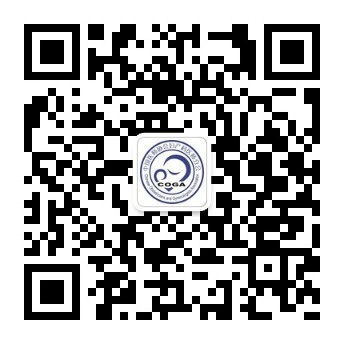                                        中国医师协会中国医师协会妇产科医师分会                                              母胎医学专业委员会2017年6月8日报名回执2017年中国医师协会妇产科医师分会母胎医学专业委员会年会暨同济医院母胎医学大会2017年中国医师协会妇产科医师分会母胎医学专业委员会年会暨同济医院母胎医学大会2017年中国医师协会妇产科医师分会母胎医学专业委员会年会暨同济医院母胎医学大会2017年中国医师协会妇产科医师分会母胎医学专业委员会年会暨同济医院母胎医学大会姓名性别职称职务单位邮箱联系电话住宿日期：□7月28日  □7月29日（双人间）备注参加实操培训（第一段□   第二段□）参加实操培训（第一段□   第二段□）参加实操培训（第一段□   第二段□）